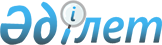 Об установлении квоты рабочих мест для трудоустройства лиц, состоящих на учете службы пробации в городе Аксу на 2019 годПостановление акимата города Аксу Павлодарской области от 18 апреля 2019 года № 271/3. Зарегистрировано Департаментом юстиции Павлодарской области 19 апреля 2019 года № 6311
      В соответствии с подпунктом 2) пункта 1 статьи 18 Уголовно-исполнительного кодекса Республики Казахстан от 5 июля 2014 года, подпунктом 7) статьи 9 Закона Республики Казахстан от 6 апреля 2016 года "О занятости населения", акимат города Аксу ПОСТАНОВЛЯЕТ:
      1. Установить квоту рабочих мест в организациях города Аксу, независимо от организационно-правовой формы и формы собственности для трудоустройства лиц, состоящих на учете службы пробации, согласно приложению к настоящему постановлению.
      2. Контроль за исполнением настоящего постановления возложить на заместителя акима города Аксу Каппасова Б.М.
      3. Настоящее постановление вводится в действие по истечении десяти календарных дней после дня его первого официального опубликования. Квота рабочих мест для трудоустройства лиц, состоящих
на учете службы пробации в городе Аксу на 2019 год
					© 2012. РГП на ПХВ «Институт законодательства и правовой информации Республики Казахстан» Министерства юстиции Республики Казахстан
				
      Аким города

Б. Ибраев
Приложение
к проекту постановления
акимата города Аксу
от 18 апреля 2019 года № 271/3
№ п/п
Наименование предприятий, организаций
Списочная численность работников
Размер установленной квоты (%)
Количество рабочих мест (человек)
1
2
3
4
5
1.
"Аксуский завод ферросплавов - филиал Акционерного общества "Транснациональная компания" "Казхром"
6592
1
66
2.
Акционерное общество "Евроазиатская энергетическая корпорация"
2015
1
20
3.
Коммунальное государственное предприятие "Ақсу су арнасы" на праве хозяйственного ведения акимата города Аксу
296
1
3
4.
Коммунальное государственное учреждение "Аксуский центр оказания специальных социальных услуг для престарелых и инвалидов общего типа" управления координации занятости и социальных программ Павлодарской области"
155
1
2
5.
Коммунальное государственное предприятие на праве хозяйственного ведения "Городская больница города Аксу" управления здравоохранения Павлодарской области, акимата Павлодарской области
829
1
8
6.
Коммунальное государственное предприятие "Теплосервис - Аксу" на праве хозяйственного ведения государственного учреждения "Отдел жилищно-коммунального хозяйства, пассажирского транспорта и автомобильных дорог города Аксу", акимата города Аксу
103
1
1
7.
Товарищество с ограниченной ответственностью "Уштерек и К"
110
1
1
8.
Аксуский филиал товарищества с ограниченной ответственностью "Медицинский центр "Евразия"
287
1
3
9.
Товарищество с ограниченной ответственностью "Монтажно-Ремонтное предприятие "Гарант-Сервис"
142
1
1
10.
Товарищество с ограниченной ответственностью "AksuTransLogistic"
128
1
1